О Порядке формирования, веденияперечня муниципального имущества Добринского муниципального районадля предоставления его во владение  и (или)в пользование субъектам малого и среднего предпринимательства и организациям, образующим инфраструктуру поддержкисубъектам малого и среднего предпринимательства     В соответствии с Федеральным законом от 24.07.2007 N 209-ФЗ "О развитии малого и среднего предпринимательства в Российской Федерации", Федеральным законом от 26.07.2006 N 135-ФЗ "О защите конкуренции", Приказом Федеральной антимонопольной службы от 10.02.2010г. №67 «О порядке проведения конкурсов или аукционов на право заключения договоров аренды, договоров безвозмездного пользования, договоров доверительного управления имуществом, иных договоров, предусматривающих переход прав владения и (или) пользования в отношении государственного или муниципального имущества, и перечне видов имущества, в отношении которого заключение указанных договоров может осуществляться путем проведения торгов в форме конкурса», Положением «О муниципальной казне Добринского муниципального района», утвержденным решением Совета депутатов от 24.06.2014г. №63-рс, Положением «О порядке управления и распоряжения муниципальной собственностью Добринского муниципального района», утвержденным решением Совета депутатов от 24.06.2014г. №62-рс, Положением «О порядке передачи в аренду муниципального имущества Добринского района», утвержденным районным Советом депутатов от 25.05.2013г. №454-рс, Уставом Добринского муниципального района, администрация Добринского муниципального районаПОСТАНОВЛЯЕТ:Утвердить прилагаемый Порядок формирования, ведения перечня муниципального имущества Добринского муниципального района для предоставления его во владение и (или) в пользование субъектам малого и среднего предпринимательства и организациям, образующим инфраструктуру поддержки субъектов малого и среднего предпринимательства.Настоящее постановление опубликовать на официальном сайте администрации Добринского муниципального района: dobrinka@admlr.lipetsk.ru и в средствах массовой информации: газете «Добринские вести».Контроль за исполнением данного постановления возложить на заместителя главы администрации муниципального района – председателя комитета экономики и инвестиционной деятельности Демидову Г.М.Глава администрации Добринскогомуниципального района                                                         С.П.МоскворецкийНехороших Ольга Михайловна 2 15 07Приложение к постановлению                                                                               администрации Добринского                                                                                        муниципального районаот 16.02.2017г.79                     Порядокформирования и ведения перечня имущества, находящегося в собственности Добринского муниципального района, предназначенного для передачи во владение и (или) в пользование субъектам малого и среднего предпринимательства и организациям, образующим инфраструктуру поддержки субъектов малого и среднего предпринимательства I. Общие положения1.1.Настоящий Порядок разработан в соответствии с Конституцией Российской Федерации, Гражданским кодексом Российской Федерации, Федеральным законом от 06.10.2003 № 131-ФЗ «Об общих принципах организации местного самоуправления в Российской Федерации», Федеральным законом от 24.07.2007 № 209-ФЗ «О развитии малого и среднего предпринимательства в Российской Федерации», Уставом Добринского муниципального района Липецкой области Российской Федерации, Порядком управления и распоряжения имуществом, находящимся в муниципальной собственности Добринского муниципального района.1.2 Настоящий нормативный правовой акт определяет порядок формирования и ведения перечня имущества, находящегося в собственности Добринского  муниципального района, предназначенного для передачи во владение и (или) в пользование субъектам малого и среднего предпринимательства и организациям, образующим инфраструктуру поддержки субъектов малого и среднего предпринимательства, регламентирует включение информации и ее использование в целях предоставления имущественной поддержки субъектам малого и среднего предпринимательства (далее - Перечень).1.3. Основными принципами формирования Перечня являются оказание имущественной поддержки максимальному числу субъектов малого и среднего предпринимательства, а также сохранение в муниципальной собственности имущества, предназначенного для осуществления приоритетных видов деятельности на территории Добринского муниципального района.II. Формирование, ведение и официальное опубликование перечня2.1. Перечень муниципального имущества Добринского муниципального района, предоставляемого во владение и (или) пользование на долгосрочной основе субъектам малого и среднего предпринимательства и организациям, образующим инфраструктуру поддержки субъектов малого и среднего предпринимательства (далее - перечни), формируются из муниципального имущества Добринского муниципального района (далее - муниципальное имущество), составляющего муниципальную казну.2.2. Перечень утверждается правовым актом администрации Добринского муниципального района (далее - администрация района). Формирование, ведение перечня осуществляется администрацией района. Ведение перечня осуществляется на бумажных и электронных носителях и представляет собой ведение базы данных муниципального имущества Добринского муниципального района, включенного в Перечень.2.3. Перечень формируется в виде информационной базы данных, содержащий реестр объектов учета - зданий, строений, сооружений, нежилых помещений, земельных участков, оборудования, машин, механизмов, установок, транспортных средств, свободных от прав третьих лиц.2.4. Утвержденный администрацией района Перечень подлежит размещению на официальном сайте администрации района. 2.5. Перечень дополняется не реже одного раза в год, но не позднее 1 ноября текущего года. Внесение изменений в Перечень осуществляется правовым актом администрации Добринского муниципального района. По мере внесения изменений перечень в новой редакции публикуется на официальном сайте администрации Добринского муниципального района.2.6. Под внесением изменений в перечень понимается включением в него дополнительных объектов муниципальной собственности Добринского муниципального района, указанных в пункте 2.3 настоящего Порядка, исключением имущества из перечня.III. Основания исключения муниципального имущества из перечня3.1. Основанием исключения муниципального имущества из перечня может быть:3.1.1. Выкуп имущества субъектом МСП, арендующим данное имущество.3.1.2. Прекращение права муниципальной собственности на имущество, в том числе в связи прекращением его существования в результате гибели или уничтожения, отчуждением по решению суда, передачей в собственность другого. 3.1.3. Закрепление имущества за учреждениями на праве оперативного управления и за МУП на праве хозяйственного ведения.3.1.4.Если имущество, включенное в Перечень в течении определенного времени является невостребованным субъектами МСП или организациями, образующими инфраструктуру поддержки субъектов МСП, в том числе в результате признания несостоявшимися объявленных торгов на право заключения договоров аренды, договоров безвозмездного пользования 2 (Два) раза подряд.IV. Использование муниципального имущества, включенного в перечень4.1. Муниципальное имущество, включенное в перечень, должно быть свободно от прав третьих лиц (за исключением прав субъектов малого и среднего предпринимательства).4.2. Муниципальное имущество, включенное в перечень, может быть использовано только в целях его предоставления во владение и (или) пользование на долгосрочной основе (в том числе по льготным ставкам арендной платы) субъектам малого и среднего предпринимательства и организациям, образующим инфраструктуру поддержки субъектов малого и среднего предпринимательства. Факт отнесения лица, претендующего на приобретение во владение и (или) пользование имущества, включенного в перечень, к субъектам МСП подтверждается наличием сведений о таком лице в едином реестре субъектов МСП, размещенном на официальном сайте Федеральной налоговой службы.4.3. Заключение договоров аренды, договоров безвозмездного пользования, договоров доверительного управления имуществом, иных договоров, предусматривающих переход прав владения и (или) пользования в отношении муниципального имущества Добринского муниципального района, включенного в перечень, может быть осуществлено только по результатам проведения конкурсов или аукционов на право заключения этих договоров, за исключением случаев, предусмотренных Федеральным Законом от 26.07.2006 N 135-ФЗ "О защите конкуренции".4.4. Муниципальное имущество, включенное в перечень, не подлежит отчуждению в частную собственность, за исключением возмездного отчуждения такого имущества в собственность субъектов малого и среднего предпринимательства в соответствии с частью 2.1 статьи 9 Федерального закона от 22 июля 2008 года № 159-ФЗ «Об особенностях отчуждения недвижимого имущества, находящегося в государственной собственности субъектов Российской Федерации или в муниципальной собственности и арендуемого субъектами малого и среднего предпринимательства, и о внесении в отдельные законодательные акты Российской Федерации».V. Заключительные положенияНастоящей Порядок вступает в силу со дня его официального опубликования.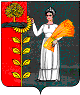 ПОСТАНОВЛЕНИЕАДМИНИСТРАЦИИ ДОБРИНСКОГО МУНИЦИПАЛЬНОГО РАЙОНАЛипецкой областиПОСТАНОВЛЕНИЕАДМИНИСТРАЦИИ ДОБРИНСКОГО МУНИЦИПАЛЬНОГО РАЙОНАЛипецкой областиПОСТАНОВЛЕНИЕАДМИНИСТРАЦИИ ДОБРИНСКОГО МУНИЦИПАЛЬНОГО РАЙОНАЛипецкой области16.02.2017п. Добринка                         № 79